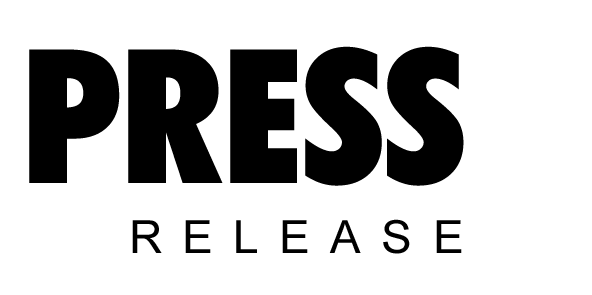 October 2019Protecting your investment:Kaeser launch DHS 4.0 series air-main charging systemsKaeser Compressors has just announced the launch of its latest generation air-main charging systems - the DHS 4.0 series. Featuring enhanced control and function capabilities - including the ability to connect to the Sigma Air Manager 4.0 - these small but mighty systems not only protects compressed air treatment components, but also help to ensure reliable compressed air quality.DHS 4.0 series electronic air-main charging systems from Kaeser not only provide protection for the compressed air treatment components within a compressed air system, but also help ensure reliable compressed air quality. This even applies following complete shutdown of a compressed air supply system, for example at weekends. In fact, it is here where the DHS 4.0 series truly come into their own.A compressed air network is often depressurised following periods of downtime. As a result there is no flow resistance from the network pressure when the compressors are started. The compressed air treatment components in a compressed air supply system however, are designed to accommodate the flow rates and speeds that occur in the distribution network when the system is in load operation.Therefore, without back-pressure present, there is the risk that filter and dryer components may become ‘overwhelmed’ by the sudden surge in airflow that occurs when the system re-starts. This can lead to filter element damage and to a raised pressure dew point in the refrigeration dryer. As a result, contaminants such as oil, particulate matter and humidity are introduced into the pipe distribution network and the process air.DHS 4.0 series electronic air-main charging systems from Kaeser eliminate these risks by guaranteeing necessary minimum pressure, which consequently ensures smooth network start-up and safe operation of the compressed air station. They also prove highly useful during system operation - and are even essential for stations with multiple treatment lines - because they help assure consistently high compressed air quality.If for example, a fault occurs with a dryer or a filter, the air-main charging system is able to shut down and isolate the affected treatment line. This not only assures consistent air quality, but also safeguards the pipe distribution network and the air consumers in the production facility.Moreover, this protection saves money: it minimises the burden on compressed air treatment components, air receivers and pipe networks and also prevents surge loads caused by large changes in pressure from occurring. This consequently enables long service life, which in turn leads to considerably reduced costs. Control and function capabilities have been extended with these next generation models: The air-main charging system can be easily adjusted to accommodate specific production periods and can be opened or closed, for example, via the controller’s timer function. The real-time display keeps the user informed of operational status at all times. In addition to the stand-alone capabilities of the DHS 4.0, a Sigma Network connection now means that like all other station components, it can be connected to the Sigma Air Manager 4.0 master controller for input and visualisation. All relevant information, such as pressure measurement values or status indicators, is shown in real-time and is formatted for cross-machine communication.This allows the user to take full control of their compressed air system to assure maximum compressed air supply dependability. For more information on the DHS 4.0 air-main charging systems from Kaeser visit nz.kaeser.com or phone 0800 447 820.
-END-Editors NotesFrom 2.2 to 500 kW, Kaeser Compressors manufactures a wide range of compressors and associated auxiliary equipment that meet the varying requirements of a diverse range of industries and applications.One of the world’s largest manufacturers of rotary screw compressors, Kaeser Compressors is represented globally in over 100 countries through a dedicated network of branches, subsidiary companies and authorised partners.Kaeser Compressors NZ Limited provides comprehensive air compressor and blower sales and service throughout New Zealand from its offices in Auckland, alongside a dedicated and nationwide network of authorised partners.For editorial and advertising enquiries contact: Beth Wood, Marketing ManagerPress office: +61 3 9791 5999 Fax: +61 3 9791 5733
E-mail: beth.wood@kaeser.comKAESER COMPRESSORS NZ Limited – 18B Tarndale Grove, Albany, Auckland 0632, New Zealand
Phone: +64 9 941 0499 – https://nz.kaeser.com – E-mail: info.newzealand@kaeser.comFile: D-DHS-4-0-nzApproved for publication, copy acknowledgement appreciatedMedia ((Captions)) :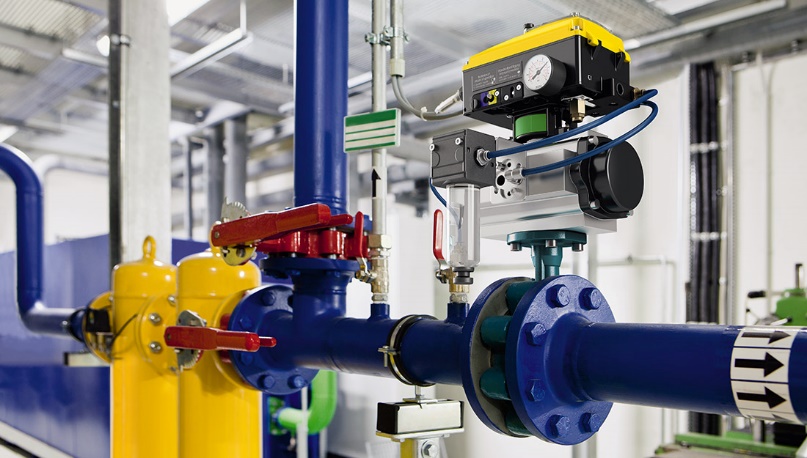 017_Image 1_Kaeser DHS 4-0.jpgCaption: The DHS 4.0 from Kaeser protects compressed air treatment components and helps ensure reliable compressed air quality. 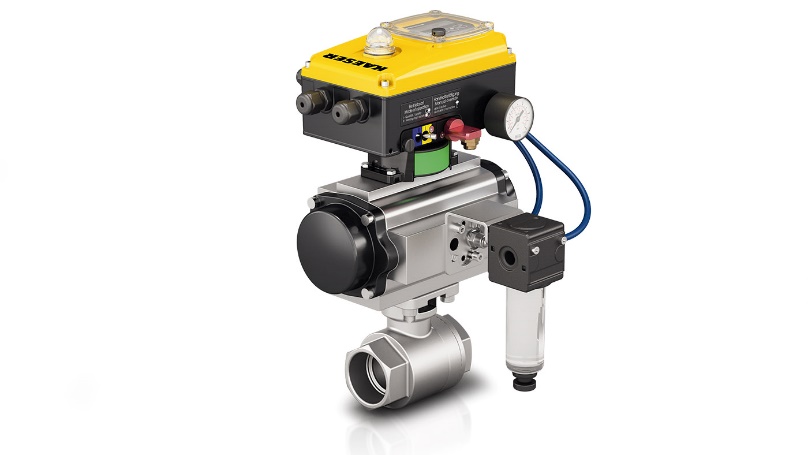 017_Image 2_Kaeser DHS 4-0.jpg
Caption: DHS 4.0 air-main charging system from KaeserVideo: You can also find a video that explains the DHS 4.0 on the Kaeser youtube channel. Just visit: https://youtu.be/8WDwFbb8Pbk ((Kaeser photo – free for publication))